青森県景気ウォッチャー調査（平成１８年７月期）調査期間	平成１８年７月１日～７月１９日	回答率１００％景気現状判断DI・先行き判断DIの推移100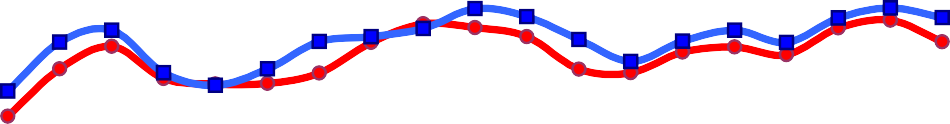 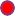 良くなっている↑↑ 変わらない↓↓ 悪くなっている0平成１８年８月青森県企画政策部統計分析課青森県景気ウォッチャー調査について１．調査の目的統計データには表れないきめ細かな生活実感のある情報を収集し、県内景気動向判断の基礎資料とする。２．調査の実施概要（１）調査の範囲県内を東青地区、津軽地区、県南地区、下北地区の４地区に分け、各地域における経済活動の動向を敏感に観察できる業種の中からおよそ３０業種を選定し、そこに従事する１００名を調査客体とする。地域別・分野別の客体数（２）調査事項①	３か月前と比べた景気の現状判断とその理由②	３か月後の景気の先行き判断とその理由（参考） 景気の水準判断（３）調査期日等四半期に一度（１月、４月、７月、１０月）実施し、翌月初旬に公表。３．ＤＩの算出方法５段階の判断にそれぞれ以下の点数を与え、これらに各判断の構成比（％）を乗じて、ＤＩを算出する。（本調査についてのお問い合わせ先）〒030-8570	青森県企画政策部統計分析課 統計情報分析グループＴＥＬ	017-734-9166（直通）又は017-722-1111（内線2188） ＦＡＸ	017-734-8038１．結果概要（１）３か月前と比べた景気の現状判断ＤＩ① 県全体の動向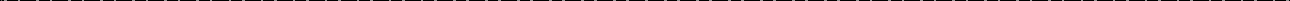 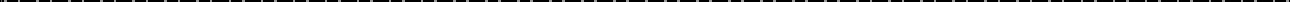 前期調査と比べると、「やや良くなっている」が１４．５ポイント減少し、「変わらない」が１１．０ポイント増加したことにより、全体では４．９ポイント減の４３．８となり、引き続き横ばいを示す５０を下回った。判断理由をみると、一部で軽乗用車販売の好調等の声がある一方、低温による夏物商品の低迷や、石油関連製品等の値上がりの影響をあげる声も見られた。② 分野別の動向前期調査と比べて、雇用関連で７．１ポイント増加したが、家計関連、企業関連についてはポイントが減少した。家計関連では、飲食について１０．４ポイントと大きく減少している。③ 地区別の動向前期調査に比べて、津軽地区では０．２ポイント増加したが、東青、県南、下北地区ではポイントが減少し、いずれの地区においても横ばいを示す５０を下回った。（２）３か月後の景気の先行き判断ＤＩ① 県全体の動向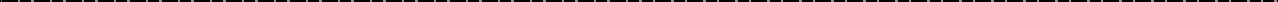 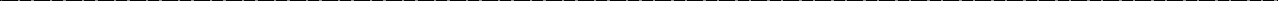 前期調査と比べると、「やや良くなる」が１０．６ポイント減少し、「変わらない」が８．０ポイント増加していることにより、全体では２．２ポイント減の４９．３となり、横ばいを示す５０を下回った。判断理由を見ると、夏から秋にかけての観光シーズンに期待する声がある一方、日本銀行のゼロ金利解除や原油高の影響を懸念する声も見られた。② 分野別の動向前期調査に比べて、家計関連で２．０ポイント、企業関連で４．２ポイント減少した。雇用関連はＤＩの変化がなかった。③ 地区別の動向前期調査に比べて、県南地区では０．８ポイント増加したが、東青、津軽、下北地区ではポイントが減少した。東青地区で５０．８、県南地区で５２．５と、２地区において、横ばいを示す５０を上回った。２．県全体の動向（１）３か月前と比べた景気の現状判断①ＤＩ②回答別構成比（％）（２）３か月後の景気の先行き判断①ＤＩ②回答別構成比（％）３．地区別の動向（１）３か月前と比べた景気の現状判断＜東青地区＞①ＤＩ②回答別構成比（％）＜津軽地区＞①ＤＩ②回答別構成比（％）＜県南地区＞①ＤＩ②回答別構成比（％）＜下北地区＞（参考）①ＤＩ②回答別構成比（％）（２）３か月後の景気の先行き判断＜東青地区＞①ＤＩ②回答別構成比（％）＜津軽地区＞①ＤＩ②回答別構成比（％）＜県南地区＞①ＤＩ②回答別構成比（％）＜下北地区＞（参考）①ＤＩ②回答別構成比（％）４．判断理由（１）景気の現状判断理由（２）景気の先行き判断理由５．参考（参考１）景気の現状判断①ＤＩ②回答別構成比（％）③地区別ＤＩ(参考２） その他自由意見地区対  象  地 域調調査 客査 客体数数地区対  象  地 域合計家計家計企業企業企業雇用東青青森市とその周辺部3023234443津軽弘前市、黒石市、五所川原市とその周辺部3022226662県南八戸市、十和田市、三沢市とその周辺部3021217772下北むつ市とその周辺部10991110計計計10075751818187評 価良 く な っ てい る  や や  良 く な っ てい る  変 わ ら な いや や  悪 く な っ てい る  悪 く な っ てい る  点 数10.7 50 . 50. 25 0ｎ= 100ｎ= 100ｎ= 100平成１７年７月平成１７年１０月平成１８年１月平成１８年４月平成１８年７月合	計合	計合	計42.640.846.948.743.8家計関連家計関連43.839.746.847.641.3小売46.441.451.748.240.8飲食41.743.845.545.835.4サービス42.634.643.045.441.7住宅41.745.841.758.354.2企業関連企業関連40.347.247.254.250.0雇用関連雇用関連35.735.746.446.453.6平成１７年７月平成１７年１０月平成１８年１月平成１８年４月平成１８年７月良くなっている1.00.00.00.00.0やや良くなっている12.210.221.923.59.0変わらない53.154.152.152.063.0やや悪くなっている23.524.517.720.422.0悪くなっている10.211.28.34.16.0ｎ 100ｎ 100ｎ 100平成１７年７月平成１７年１０月平成１８年１月平成１８年４月平成１８年７月合	計合	計合	計46.443.649.251.549.3家計関連家計関連45.942.847.550.748.7小売45.541.446.652.750.0飲食50.039.650.047.943.8サービス47.246.249.050.949.1住宅33.341.741.745.850.0企業関連企業関連45.848.655.656.952.8雇用関連雇用関連53.639.350.046.446.4平成１７年７月平成１７年１０月平成１８年１月平成１８年４月平成１８年７月良くなる0.00.01.00.01.0やや良くなる14.316.320.829.619.0変わらない60.250.056.350.058.0やや悪くなる22.425.517.717.320.0悪くなる3.18.24.23.12.0ｎ= 30ｎ= 30ｎ= 30平成１７年７月平成１７年１０月平成１８年１月平成１８年４月平成１８年７月合	計合	計合	計42.240.548.353.344.2家計関連家計関連40.939.848.952.242.4小売50.047.261.155.641.7飲食25.033.350.050.041.7サービス36.134.434.447.241.7住宅50.037.550.062.550.0企業関連企業関連50.043.856.362.550.0雇用関連雇用関連41.741.733.350.050.0平成１７年７月平成１７年１０月平成１８年１月平成１８年４月平成１８年７月良くなっている0.00.00.00.00.0やや良くなっている13.810.331.033.310.0変わらない48.351.741.450.060.0やや悪くなっている31.027.617.213.326.7悪くなっている6.910.310.33.33.3ｎ= 30ｎ= 30ｎ= 30平成１７年７月平成１７年１０月平成１８年１月平成１８年４月平成１８年７月合	計合	計合	計48.340.547.343.143.3家計関連家計関連51.238.147.542.940.9小売53.131.343.840.638.9飲食58.350.050.050.041.7サービス53.137.553.640.640.6住宅25.050.037.550.050.0企業関連企業関連41.750.045.845.845.8雇用関連雇用関連37.537.550.037.562.5平成１７年７月平成１７年１０月平成１８年１月平成１８年４月平成１８年７月良くなっている3.40.00.00.00.0やや良くなっている6.96.910.710.36.7変わらない72.455.275.062.166.7やや悪くなっている13.831.07.117.220.0悪くなっている3.46.97.110.36.7ｎ= 30ｎ= 30ｎ= 30平成１７年７月平成１７年１０月平成１８年１月平成１８年４月平成１８年７月合	計合	計合	計42.545.848.348.346.7家計関連家計関連45.245.248.846.344.0小売44.447.252.843.850.0飲食41.750.037.533.325.0サービス46.439.350.050.039.3住宅50.050.037.562.562.5企業関連企業関連39.353.642.953.653.6雇用関連雇用関連25.025.062.550.050.0平成１７年７月平成１７年１０月平成１８年１月平成１８年４月平成１８年７月良くなっている0.00.00.00.00.0やや良くなっている13.316.724.124.113.3変わらない50.056.748.344.863.3やや悪くなっている30.020.024.131.020.0悪くなっている6.76.73.40.03.3ｎ= 10ｎ= 10ｎ= 10平成１７年７月平成１７年１０月平成１８年１月平成１８年４月平成１８年７月合	計合	計合	計27.527.537.552.535.0家計関連家計関連30.630.636.150.033.3小売25.033.341.758.316.7飲食41.741.741.750.033.3サービス25.016.725.041.750.0住宅-----企業関連企業関連0.00.050.075.050.0雇用関連雇用関連-----平成１７年７月平成１７年１０月平成１８年１月平成１８年４月平成１８年７月良くなっている0.00.00.00.00.0やや良くなっている20.00.020.030.00.0変わらない20.050.030.050.060.0やや悪くなっている10.010.030.020.020.0悪くなっている50.040.020.00.020.0ｎ= 30ｎ= 30ｎ= 30平成１７年７月平成１７年１０月平成１８年１月平成１８年４月平成１８年７月合	計合	計合	計46.643.151.753.350.8家計関連家計関連44.342.052.352.248.9小売43.847.258.355.655.6飲食58.350.066.758.341.7サービス41.734.440.647.247.2住宅37.537.550.050.037.5企業関連企業関連50.056.356.368.862.5雇用関連雇用関連58.333.341.741.750.0平成１７年７月平成１７年１０月平成１８年１月平成１８年４月平成１８年７月良くなる0.00.03.40.03.3やや良くなる13.810.324.136.720.0変わらない62.162.151.743.356.7やや悪くなる20.717.217.216.716.7悪くなる3.410.33.43.33.3ｎ= 30ｎ= 30ｎ= 30平成１７年７月平成１７年１０月平成１８年１月平成１８年４月平成１８年７月合	計合	計合	計45.744.047.349.146.7家計関連家計関連46.441.745.048.846.6小売46.934.440.646.941.7飲食58.333.350.041.758.3サービス50.053.150.053.146.9住宅12.537.537.550.050.0企業関連企業関連41.754.254.250.050.0雇用関連雇用関連50.037.550.050.037.5平成１７年７月平成１７年１０月平成１８年１月平成１８年４月平成１８年７月良くなる0.00.00.00.00.0やや良くなる13.813.814.324.116.7変わらない58.651.764.351.756.7やや悪くなる24.131.017.920.723.3悪くなる3.43.43.63.43.3ｎ= 30ｎ= 30ｎ= 30平成１７年７月平成１７年１０月平成１８年１月平成１８年４月平成１８年７月合	計合	計合	計46.748.350.951.752.5家計関連家計関連46.448.847.551.353.6小売44.447.244.456.358.3飲食41.741.737.550.033.3サービス50.053.657.150.053.6住宅50.050.037.537.562.5企業関連企業関連46.446.457.153.650.0雇用関連雇用関連50.050.062.550.050.0平成１７年７月平成１７年１０月平成１８年１月平成１８年４月平成１８年７月良くなる0.00.00.00.00.0やや良くなる16.726.727.627.626.7変わらない53.340.051.751.756.7やや悪くなる30.033.317.220.716.7悪くなる0.00.03.40.00.0ｎ= 10ｎ= 10ｎ= 10平成１７年７月平成１７年１０月平成１８年１月平成１８年４月平成１８年７月合	計合	計合	計47.530.042.552.542.5家計関連家計関連47.233.341.750.041.7小売50.025.033.350.033.3飲食41.733.341.741.741.7サービス50.041.750.058.350.0住宅-----企業関連企業関連50.00.050.075.050.0雇用関連雇用関連-----平成１７年７月平成１７年１０月平成１８年１月平成１８年４月平成１８年７月良くなる0.00.00.00.00.0やや良くなる10.010.010.030.00.0変わらない80.040.060.060.070.0やや悪くなる0.010.020.00.030.0悪くなる10.040.010.010.00.0現状分野地区業種理由やや良い家計東青百貨店春頃から売上高が回復傾向にある。やや良い家計東青観光型ホテル・旅館観光シーズンに入り、当館においては昨年同期より好調である。やや良い家計県南乗用車販売自動車の販売でみると軽自動車が好調に売れている。逆に普通車は販売不振傾向で推移しているが、総合的には販売台数が伸びているから。やや良い家計県南コンビニ直近でのお客様のお買い上げ点数の増加、一部企業・公社での一時金のアップ。またガソリン、タバコ等の値上げに伴い、衣食住でとらえてみても、食と住にお客様の売上が上がってきているのが見られるため。やや良い家計県南住宅建設販売住宅ローン金利が上昇傾向にあり、多少駆け込みのお客様がある。やや良い企業東青建設景況は総じて上向きと言えようが、建設業にあっては、①官公需の減少が続き、②民需は競争による収益低迷－という構造的要因が大きく作用するから目立った変化はないと考えられるものの幾分は改善されよう。やや良い企業津軽広告・デザイン見積もり依頼件数が増えてきており、成約率も少しアップしてきた。やや良い企業県南電気機械製造一般産業向けと特殊用途国内向けともに受注が好調で、お客様に納期を延ばしてもらっている物もある。また、中京地区人手不足の影響で青森へ移管されてくる仕事がある。設備の増強をしようにも中央に注文する物は大幅に納期が長くなった。やや良い雇用津軽人材派遣夏季賞与も昨年よりもやや手取りが増えそうだ、という希望的観測もあってか、財布のひもがやや緩くなっているような気がする。どちらとも言えない家計東青観光名所等観光地の場合は8月のねぶた祭りを控えているため、7月は落ち込む。どちらとも言えない家計東青コンビニ夏本番とは言えないため、まだわからないことが多くある。どちらとも言えない家計東青パチンコ4月新年度に入り少し上向いたと思ったら、それから変動がない。どちらとも言えない家計東青スーパーお客様の行動パターンに変化がほとんどない。曜日別に行く店が決まっている。日替わり特売品、ポイントデー、催事、イベントに非常にシビアな対応をしている。どちらとも言えない家計東青卸売業首都圏とか鉄鋼業界とか限られた地区業界が回復傾向にあると思われます。どちらとも言えない家計東青住宅建設販売ボーナスアップ、給料アップの話はなく、どちらかと言えば下がっているので、住宅にかけるお金を渋る傾向が強いため。どちらとも言えない家計東青競輪場売上、入場者、1人あたりの購入額も横ばい状態である。現状分野地区業種理由どちらとも言えない家計東青ガソリンスタンド大型家具店、大型靴店等、生活必需品を販売する企業の倒産は、消費の低迷を表している。どちらとも言えない家計東青家電量販店第1四半期は前年を上回ったものの、第2四半期をみると、個人消費回復の手応えが感じられない。どちらとも言えない家計東青設計事務所季節として建築工事が発注され多少の動きがありますが、絶対量が少ないので、一様に潤うほどではない。どちらとも言えない家計東青都市型ホテル売上高推移及び経済動向調査等より、取引先の個人差はある が、一部の者より、やや良くなってきている（業種によるが） との情報もある。どちらとも言えない家計東青スナック日々お客様のお話を聞いてのことです。一体何のお仕事が景気が良いのか見当がつきません。中央でも一部だけ景気がいいとのことですが・・・どうなのでしょうか。どちらとも言えない家計津軽百貨店5月、6月の低温で、夏物衣料が苦戦。婦人、紳士ともアパレル関係の消費が低迷。またボーナス期待の高額品も動きが鈍い。夏物低迷により早めのクリアランスで悪循環。どちらとも言えない家計津軽パチンコ客数が横ばいなのに、大型店の出店があり、その影響が除々に出てきているようだ。どちらとも言えない家計津軽タクシー景気の冷え込みが依然続いている。どちらとも言えない家計津軽観光名所等日々企画立案実行。どちらとも言えない家計津軽スーパー3ヶ月前と比べて客数は変わらないが売上が下がっている。その要因として客単価が下がり、買い回りしている傾向が見られる。どちらとも言えない家計津軽スナック客足がほとんど変わりない上に、客単価が下がっている。どちらとも言えない家計津軽一般飲食店東京方面では景気が上向きと聞きますが、地方の方にはまだまだ変化がみえていない。どちらとも言えない家計津軽家電量販店デジタル家電は順調に推移しているが、天候により夏物商品が今一歩伸びていない。どちらとも言えない家計津軽卸売業製品出荷状況を見て。どちらとも言えない家計津軽商店街中央では景気が良さそうであるが、その余波が地方まで来ていないように思われる。地元の商業環境は依然として厳しい状況にある。どちらとも言えない家計津軽旅行代理店業種によって好・不景気があり、平均してみれば変わっていない。どちらとも言えない家計津軽設計事務所建築関連業者に聞いても、これという物件がみあたらない。どちらとも言えない家計津軽都市型ホテル天候がぱっとせず、客足が伸びない。婚礼、宴会の需要も前年並み。どちらとも言えない家計県南家電量販店特別に変化する理由が商品面から見てもないため。現状分野地区業種理由どちらとも言えない家計県南衣料専門店全国の百貨店の業績は回復しているようですが、私どものショップでは、それほど好転している実感がありません。昨年の予算をクリアするためなのか、毎月のように店では1～2回 セールをしています。どちらとも言えない家計県南美容院昨年度同月から見て多少下り気味です。百貨店も顧客の特別招待日など以外はお客様もあまり動いていないようです。来店タイミングが少し長くなっています。どちらとも言えない家計県南スーパー余計な物は買わない。低価格志向は変わっていない。どちらとも言えない家計県南一般飲食店閉店の立ち札があちこちで見受けられるし、当店も含め他店においてもダウンと聞く。どちらとも言えない家計県南設計事務所常に「景気が悪い」「景気が良くならない」と会う人ごとに言う。景気が悪く変わらない状況だと思う。どちらとも言えない家計県南旅行代理店売上も前年度を下回っており、回復見込みはあまり期待できない。どちらとも言えない家計県南一般小売店様々な団体（商工会、法人会等）の集まりで、経営者たちが誰もボーナスの話をしない。どちらとも言えない家計県南観光型ホテル・旅館観光業界はまだまだ厳しい状況が続いております。どちらとも言えない家計県南卸売業景気回復は大都市、大手企業を中心に良くなっているようであるが、地方においては依然としてデフレ傾向が続き、厳しい情勢が続いており、中央との格差が拡大していると感じる。どちらとも言えない家計下北スーパー天候不順により、特に衣料品の動きがよくない。どちらとも言えない家計下北タクシー東通原発の1号機完成後の見通しが立たないので、工事関係の需要の落ち込みをリサイクル燃料貯蔵等の使用量で穴埋めができない様子です。どちらとも言えない家計下北一般飲食店最近はこれ以上よくもならないし、悪くもならない気がする。これ以上悪くならないことを祈るのみである。どちらとも言えない家計下北ガソリンスタンド景気が良くなっているという話をあまり聞かないため。どちらとも言えない企業東青広告・デザイン広告業界は広告売上増になっていない。求人率は良化していない。どちらとも言えない企業東青経営コンサルタント個人消費住宅投資に持ち直しが見られるものの公共工事の低迷が続いているため。どちらとも言えない企業津軽経営コンサルタント3月から5月決算の会社で、前期より悪化している会社と良くなっている会社とがだいたい同数だから。どちらとも言えない企業津軽食料品製造スーパーの倒産、小売店の閉店等、売上の増になる要素がみあたらない。どちらとも言えない企業県南経営コンサルタント公共工事に依存する割合が高い本県の場合、建設業の景況が全く以前と変わっていないのが現状であるため。どちらとも言えない企業県南建設依然として公共工事投資は減少の一方、また、競争激化から落札率は低下傾向。民間市場も競争の激化から落札水準は損益スレスレの状況。現状分野地区業種理由どちらとも言えない企業県南広告・デザイン先行きが見えないばかりか、レギュラー化している仕事の減少なども見られ、維持していくのがやっとの現状。どちらとも言えない企業県南紙・パルプ製造原燃料価格の上昇傾向は相変わらずだが、不満足なレベルではあるものの、製品価格の復元が実現した。荷動きは順調。どちらとも言えない企業県南食料品製造売上数量が変わらない。どちらとも言えない企業県南飲料品製造昨冬に続きボーナスサンデーの報道を見ない。日銀短観と青森県の現状は別のもののように映る。どちらとも言えない企業下北食料品製造売上動向、消費動向に変化がない。どちらとも言えない雇用東青新聞社求人広告求人広告の申し込み状況をみても、中央の期間工は別として、企業活動がおう盛にはみえない。どちらとも言えない雇用東青人材派遣2～3件増員要請があったものの、他は特に目立った動きはなく、派遣社員は横ばい状態にある。どちらとも言えない雇用津軽新聞社求人広告この3ヶ月間、大きな変動はない。どちらとも言えない雇用県南人材派遣景気が悪化しているわけではないが、良い話もあまり聞こえてこないため。やや悪い家計東青衣料専門店バーゲンになってから売れ始める傾向にある。シビアな買い物は一段と強まっている。やや悪い家計東青商店街天候が不順で季節商品の動きが鈍い。やや悪い家計東青一般小売店売上がなかなか伸びない。やや悪い家計東青乗用車販売ガソリンの値上げで買い控えが見られる。やや悪い家計東青美容院お客様の知人の中で、低料金の美容室に行っている人が多くなっている分、カットなどの支出をおさえている気がする。やや悪い家計東青旅行代理店取扱高の前年割れ。顧客数の減少。やや悪い家計津軽ガソリンスタンド石油製品の高騰で様々な業種に影響が出てきている。やや悪い家計県南ガソリンスタンド飲食関係、タクシーから聞いても悪い。やや悪い家計県南百貨店5月後半から6月にかけて客単価減が見られる。やや悪い家計県南商店街新年度に入っても景気感に明るさが見えず、良いとも悪いとも実感がないが、良くはなっていないと思う。やや悪い家計県南タクシー石油製品等の値上がりがいろいろな方向に影響を与えている。現状分野地区業種理由やや悪い家計県南観光名所等トイレ休憩で観光バスが立ち寄ったが、最近少なくなった気がします。やや悪い家計県南スナック変動がない。お客様の飲む単価が安い。やや悪い家計下北レストラン6月、大手スーパーが店を閉めました。たくさんの人がまた職を失ってしまいました。やや悪い家計下北スナック街に人がでていない。やや悪い企業東青食料品製造原油高の影響による原料・資材価格の上昇が固定化しているのに対し、製品の価格が上昇していない。やや悪い企業津軽電気機械製造一時的な在庫調整なのか分からないが、受注が全体的に減少しているから。やや悪い企業津軽飲料品製造回りからの情報でそう感じた。悪い家計東青タクシー介護、医療費の改定により、通院をする高齢者のタクシー利用回数が減少している。昼の繁華街、夜のネオン街ともシャッ ターがおりている店が増えている。よって出足も薄い。悪い家計津軽観光型ホテル・旅館売上の落ち込み。学生（スポーツ大会）の宿泊がホテル希望に変わっている。観光客の激減。悪い家計津軽一般小売店売上が（去年良かったこともあるが）5％前年を下回っている。特に6月が悪かった。悪い家計県南レストラン中央の景気の波がまったく感じられない。悪い家計下北一般小売店天候不順も多少ありますが、全般に動きが鈍い。お中元商戦に突入していますが、「中元はやめてお歳暮だけにする」というお客様もいる。むつ市内は昨年の大型スーパー倒産に続き、安売りスーパーも倒産閉店。また働く場所が減ってしまった。悪い家計下北コンビニ倒産している会社がまだまだ毎月ある。先行き分野地区業種理由良い家計東青観光名所等紅葉シーズンは、県外からのお客様でにぎわっている。やや良い家計東青コンビニ天気次第と期待を込めて。やや良い家計東青百貨店現在のやや良くなっている状況はもう少し続く。やや良い家計東青スーパー秋までの行楽、祭り、旅行シーズンを踏まえて、去年よりは良くなるだろうと淡い期待もある。天候次第。やや良い家計東青競輪場青森ねぶた祭りなど多数あり、県外からの観光客等に期待する。やや良い家計津軽都市型ホテル大型の医学会の受注が多数あり、地域にも好影響を与えるものと思う。また婚礼の動きもやや良い。やや良い家計津軽衣料専門店デジタル放送(2011年）により薄型大型テレビに買い替え。また企業収益増加により個人所得向上が考えられる。やや良い家計津軽一般飲食店ボーナス、ねぷた祭り、お盆の帰省、夏休みと外出の機会が多くなるので、少しは景気が良くなると思われる。やや良い家計県南家電量販店地上波デジタル等が来年より（八戸地域で）開始することや、携帯電話のナンバーポータビリティ等がスタートするため。やや良い家計県南乗用車販売政権交代が決まっているので、現在の閉塞感から、期待を込めて中央から地方への景気がよくなるように願いたい。やや良い家計県南衣料専門店全国の景気回復の影響を受けてほしい期待を込めて。やや良い家計県南美容院季節的に行動しやすいことと、夏休み・お盆など行事が多いこと。日本銀行の動きで利息の変動もありそう。やや良い家計県南一般小売店金利が上がるということで、住宅関連の業種がかつてないほど注文が集まっているという話である。建築関連がしばらく悪 かったので、少しは好転の材料となるのでは？やや良い家計県南住宅建設販売住宅ローン金利が上昇傾向にあり、多少駆け込みのお客様がある。やや良い家計県南コンビニ夏季の今後の移動マーケットでとらえてみても、各地のイベント、祭り等での人の出入りが見込まれてくると思われるため。やや良い企業東青建設景況は総じて上向きと言えようが、建設業にあっては、①官公需の減少が続き、②民需は競争による収益低迷－という構造的要因が大きく作用するから目立った変化はないと考えられるものの幾分は改善されよう。やや良い企業東青経営コンサルタント不透明な部分もあるが夏のボーナスに期待したい。やや良い企業津軽広告・デザイン現状は良くはないが、これ以上悪くならないのでは。これまで淘汰され、生き残った企業がその知恵を発揮する時がきていると思います。先行き分野地区業種理由やや良い企業津軽飲料品製造自分自身の希望として良くなってほしい。やや良い企業県南電気機械製造長い間不況だったので、その反動はあると思う。特に製造業では生産を拡大するのにもう少し時間がかかるとみられ、その間は好調に推移するように感じられる。関東・東海の人手不足は青森に有利だが、中央でしか作れない物もあり懸念もある。どちらとも言えない家計東青一般飲食店ボーナス入って、夏休み、ねぶた祭りと良いことが続きますように。どちらとも言えない家計東青パチンコ青森市内を見ても活気がない。どちらとも言えない家計東青衣料専門店景気がよくなる要素は見当たらない。どちらとも言えない家計東青家電量販店有効求人倍率が3ヶ月連続で全国最下位にあり、景気回復の手がかりに乏しい。どちらとも言えない家計東青都市型ホテル日銀ゼロ金利解除により、将来どのように変わるかですが、地方景気動向はさほど変わらないと思うが、やはり業種別による個人差はあると思う。どちらとも言えない家計東青ガソリンスタンド日銀のゼロ金利政策の解除に伴い、短期金利は上昇し、企業の設備投資意欲はさらに衰える。どちらとも言えない家計東青設計事務所この状況から秋口になれば、また厳しさが増すように思います。どちらとも言えない家計東青観光型ホテル・旅館近年、旅行シーズンとオフシーズンの差が大きく、今年秋～初冬の動向が不明確なため。どちらとも言えない家計東青卸売業食品業界は景気にあまり左右されない。どちらとも言えない家計津軽百貨店気温に左右されますので、秋冬が長期予報では不順のようで、夏も来るのが遅く、秋冬も気温がずれ込むことが予想される。秋冬の重衣料販売に期待したいが、厳しい状況。前年キープくらいと予測。どちらとも言えない家計津軽パチンコ今後も他店の出店があるため、きびしい状況は続くと思うが、時期的に充分集客が見込めると思う。どちらとも言えない家計津軽タクシー景気好転のきざしが依然見られない。どちらとも言えない家計津軽観光名所等日々企画立案実行。どちらとも言えない家計津軽家電量販店農家の所得の減少。どちらとも言えない家計津軽商店街弘前ねぷた祭りのときは多少なりとも景気につながる面もあるとはいえ、現状が改善する要素が見受けられない。どちらとも言えない家計津軽スナック先行きに明るいものが見られない。どちらとも言えない家計津軽設計事務所有効求人倍率も全国最低で、その上、物件、特に公共事業等が極端に少ない。先行き分野地区業種理由どちらとも言えない家計津軽旅行代理店受注、消費などの好材料がみられない。どちらとも言えない家計県南タクシー①石油製品の値動きが一番気にかかる。②夏場の観光シーズンも新幹線効果が薄れてきた。③働きたくても求人がない。どちらとも言えない家計県南観光名所等「贈答用の品物は3,000～4,500円のものがあります」と言うと、ほとんどの人が「3,000円のものを」と言います。どちらとも言えない家計県南設計事務所地方は行政の対策に左右されると思うので、行政が目立った対策をしないうちは、今の悪い状況と変わらないのではと思う。どちらとも言えない家計県南スーパー一部の企業のみ業績向上しているが、向上していない企業が多いと考えます。どちらとも言えない家計県南旅行代理店中央はともかく、地方は回復期待ムードばかりが先行し、実態が伴っていない。どちらとも言えない家計県南一般飲食店地方にまで景気の回復が届かないのが現状で、その中で見た場合、自力での景気アップは考えにくい。どちらとも言えない家計県南商店街政界・財界・企業・一般社会、全てにおいてルール破りやモラルの欠如での事件事故が多発。こんな自己中心的な乱れた社会では景気回復は望めない。どちらとも言えない家計下北タクシー原子力等プロジェクトが本着工しないと、これといった産業のないむつ下北の景気は上がってこないと考えています。どちらとも言えない家計下北スーパー地区での好転材料が見当たらない。どちらとも言えない家計下北一般飲食店悪いところでおちついているようです。ですから変わらないと判断しました。どちらとも言えない家計下北スナック景気の底入れ感がない。どちらとも言えない家計下北ガソリンスタンド良くなる要素がないため。どちらとも言えない企業東青食料品製造今後小売価格全般の上昇が予想されるが、消費量の減少と相殺されるのではないでしょうか。どちらとも言えない企業東青広告・デザイン広告売上増が期待できない。求人率の良化も期待できない。どちらとも言えない企業津軽食料品製造同業者でも倒産するところが最近よくあるようだ。明日は我が身と思わずにはいられない。どちらとも言えない企業県南経営コンサルタント担当している建設業においては、受注金額については下落する一方であったが、これ以上下げることができないところまできている感じがするため。どちらとも言えない企業県南広告・デザイン仕事の受注が減少しているため、受注した価格の低利益を招いている。悪循環。どちらとも言えない企業県南飲料品製造私の先輩が定年退職を迎えた。年金受給までどうやって食いつなぐか、今までのような消費者ではいられなくなる。65歳までの定年延長も魅力はないとのことです。どちらとも言えない企業県南食料品製造食品の販売に関しては、まだデフレ傾向から脱却していない。先行き分野地区業種理由どちらとも言えない企業県南紙・パルプ製造石油関連の原材料で値上げが打ち出されているが、内部のコストダウンの進捗次第で吸収できるかどうか。どちらとも言えない企業下北食料品製造特に良くなる・悪くなるといった理由が見つからない。どちらとも言えない雇用東青人材派遣全国的には景気回復傾向にあるが、本県は依然全国最下位水準にある。良くなるように期待したいが、好転する産業基盤がない。どちらとも言えない雇用東青新聞社求人広告古くからの地元企業が中央からの進出企業に淘汰されていくなかで、既存店は現状維持が精一杯ではないか。従って広告活動も湿りがちだ。どちらとも言えない雇用津軽新聞社求人広告これ以上悪くはならないだろうとの期待を込めて！どちらとも言えない雇用県南人材派遣地元での求人が伸び悩んでいるので、景気回復にはまだまだ時間がかかると思われるため。どちらとも言えない雇用県南新聞社求人広告原油価格の高騰、ゼロ金利解除？など悪影響を及ぼさなければ。回復基調感に水を差さないことを祈る。やや悪い家計東青住宅建設販売金利上昇、灯油値上がりによる日用品のアップ、将来の消費税アップなどによる不安から、お金の流れが鈍るおそれがある。やや悪い家計東青一般小売店冷夏。やや悪い家計東青旅行代理店業界の情報交換等でも良い話は聞こえない。平日に新町通りを歩いている人が妙に少ない。やや悪い家計東青美容院美容業界全体の経営形態が変化しはじめている。質か量を求める美容室に二極分化してきている。やや悪い家計津軽ガソリンスタンド弘前市内でガソリンスタンドを経営しているが、従来のスタンドは閉鎖しているが、新しい形態のセルフスタンドが増えていて、利益がとれるような状態にならない。やや悪い家計津軽一般小売店6月1日の道路交通法改正による駐車違反の取締り強化等の影響により、来街者が減少している。やや悪い家計津軽観光型ホテル・旅館近隣地域に格安ビジネスホテルが開業することにより、ビジネスマンの宿泊が流れると思います。やや悪い家計津軽コンビニとりわけ60歳以上の方の可処分所得の減少（住民税等の影響） が気掛かりだ。やや悪い家計県南百貨店原油価格の高騰が多方面に影響。公共料金の値上げ等で、消費意欲が減退。やや悪い家計県南レストラン中央の景気の波がまったく感じられない。やや悪い家計県南スナック街の人通りが少なくなった。良くない方向に向かっているように思います。やや悪い家計県南卸売業地方においては金利の上昇等の不安材料があるため。先行き分野地区業種理由やや悪い家計下北レストランボーナス・昇給もない、減給されて家計もマイナスになり、やりくりが大変という奥様達の声が聞こえてきます。一生懸命生きようと働いているのに、不公平な世の中になってきている。やや悪い家計下北一般小売店仕事がなく景気が悪い上に、マーケットの流出が進んでいると思われます。地元の大型店が倒産したことにより家族連れで買い物（暇つぶしも含む）できる場所がなくなりました。青森 へ、下田へ、という言葉をかなり耳にします。地元にあまりお金が落ちなくなってきました・・・。やや悪い家計下北コンビニ職がなく、むつを離れる人が多く見受けられる。やや悪い企業津軽電気機械製造冬季オリンピックやワールドカップも終わり、薄型テレビ等の家電も落ち着いた感じがするから。やや悪い企業津軽経営コンサルタント公共事業に依存している事業所が、公共工事だけではなく市町村合併により明らかに販売等が減少している。やや悪い企業県南建設落札率の更なる低下。競争の激化。やや悪い雇用津軽人材派遣7月14日に日銀のゼロ金利解除が決定されました。今後、預金利息はごくわずかあがると思いますが、個人が借り入れた住宅ローンや企業が借り入れた借入金の利息が上昇し、これが景気に水を差す結果になるのではないでしょうか。優良企業が集中する中央経済にとっては景気上昇分でまかなえるのかもしれませんが、地方経済にとっては打撃になるものと思います。悪い家計東青タクシー夏季一時金の時期であるが、二極化され、支給なし・減組が多くなり、すべて“お金の回り”が鈍化する。悪い家計津軽卸売業当社は建設業の比重が多く、今後も回復する見通しが見えないため。ｎ= 100ｎ= 100ｎ= 100平成１７年７月平成１７年１０月平成１８年１月平成１８年４月平成１８年７月合	計合	計合	計26.524.233.334.232.0家計関連家計関連27.423.633.534.931.3小売30.425.036.242.032.5飲食22.918.836.429.229.2サービス28.724.029.032.431.5住宅16.725.033.325.029.2企業関連企業関連25.026.431.934.734.7雇用関連雇用関連21.425.035.725.032.1平成１７年７月平成１７年１０月平成１８年１月平成１８年４月平成１８年７月良い1.00.00.00.00.0やや良い4.13.111.510.25.0どちらとも言えない25.526.534.438.842.0やや悪い38.834.730.228.629.0悪い30.635.724.022.424.0平成１７年７月平成１７年１０月平成１８年１月平成１８年４月平成１８年７月合	計合	計26.524.233.334.232.0東青28.422.434.535.035.8津軽28.425.933.033.630.0県南25.827.536.234.533.3下北17.515.022.532.522.5分野地区業種自由意見家計東青コンビニ青森以外からのビジネスマンの出張が多く見られる。月中旬が多く、月末と月初めは少ない。やはり青森営業所、青森支店が閉店しているためか。青森以外の人々は景気が回復しているという話題が多い。うらやましい限りで  す。家計東青百貨店夏物衣料が好調であるが、割引販売までの買い控えは変わらない。家計東青乗用車販売ガソリンの値上げで環境より燃費にこだわるお客様が多くなった気がする。家計東青衣料専門店6月1日の道路交通法改正で不法駐車が減ったのは良いが、来店客数も減っている。家計東青商店街6月1日の道路交通法改正で民間の駐車違反取り締まりにより、通行客が減少しており、売上も低迷している。家計東青スナック私達飲食業はもっと回転がありませんと大変です。低料金で以前(10年前）と同じ飲み方では経営者は大変です。お客様にもっと自覚してもらいたいのですが、お酒が入ると関係なくマイペース。仕方ないんでしょうかね。来てくださるだけでもありがたいと思わなくてはと。家計東青都市型ホテルホテルでの宴会及び婚礼等は相変わらず小規模化している。今後もこれらの理由により販売の好転は期待できない。雇用動向でも、当社は中途採用しているが、中規模企業を解雇された者たちの応募が結構多い。地方はやはり景気が低迷していると思われる。家計東青観光名所等青森県の観光は、冬豪雪のため、客数が減少するが、今後、冬をどう盛り上げていくかによって、青森の景気は大きく変わると思う。家計東青タクシー県が掲げる“暮らしやすさのトップランナーを目指して”について、現在の   青森県の状況からみると、トップランナーを目指すどころではないと考え  る。全国第47位にランクされることが多い我が県にとっては、一つでも上を目指すのが先決なのではないのか。家計東青美容院お客様のニーズが二分化しているように思える。家計東青住宅建設販売ゼロ金利解除による不安から、一時的な住宅需要が今は高い。家計津軽コンビニ所得格差、企業間格差の進行が目につくようになったようだ。家計津軽百貨店食品は前年から若干ではあるが伸びている。単価は低いが、客数でカバー。客数を確保するため、セールや特別提供品などを開催する宣伝費の増が見込まれる。家計津軽一般小売店弘前市土手町のマンションはまだ完売になっていないようで、青森市のように中心街に居住者が増えて欲しい。家計津軽一般飲食店日照不足、水不足で農作物に影響がでないことを願っています。青森県は農作物の出来具合で景気に変化があるので。家計津軽観光型ホテル・旅館ねぶたの団体客が激減し、個人客の申し込みもあまり期待できない現状に不安を感じています。家計津軽都市型ホテル地域の客室数が大幅に増える（格安ビジネスホテルの開業による）。既存の施設は改修などの投資を余儀なくされる。分野地区業種自由意見家計津軽観光名所等青森市、青森商工会議所等、新幹線青森駅開業対策の内容が次第に公表されてきた。民間施設と客の奪い合い（類似内容）を恐れている。家計津軽旅行代理店市町村合併による仕事上の受注が業種によって格差が生じている。家計津軽ガソリンスタンド最近、親しい経営者等と話していると、金融機関の貸出しが厳しくなってきているという人が多くなった（特に地方銀行、県保証協会）。家計津軽設計事務所今までの業種とは別に違った職種に目を向けているのではと思われます。家計県南百貨店60歳代以上の層の人たちが家計防衛にはしっている傾向が見られる。家計県南乗用車販売当社での大学生の就職内定状況を聞くと、動きも早く優秀な学生が多く、Ｕ ターン傾向が続いている。地方は買い手市場？なのかと改めて思った。家計県南衣料専門店八戸市内をちょっと歩くと店がなくなり、駐車場が増えている。先行き不安です。家計県南一般小売店当社は八戸市の中心街と言われるところにありますが、今月、全国2番の大型メガネチェーン店が撤退しました。ちょっとうれしい反面、我が商店街が見捨てられたようなさびしさも。家計県南商店街八戸市中心商店街の代表的な商業ビルに外資系資金が導入。今後の動向に注目したい。家計県南レストラン地区の大きな温泉が改装のため休業3ヶ月とのことで、客の流れが止まった感じである。家計県南スナック変わらないというより悪くなるのでは。家計県南観光名所等デイサービスのお年寄りの方々が、とても楽しそうに買い物をしていきます。（値段を気にせず買ってくれます）家計県南タクシー①青森県南と岩手県北の経済関係の強化についての話し合いは、将来的には非常に楽しみである。②八戸市も合併したことにより、他にはない、ここだけのいい所、いいモノを探し、洗い直して、宣伝したらと思う。家計県南美容院高価で長持ちを望む層と、今の生活に間に合わせるだけの安価な品物で済ませる2層化がすすんでいる。特に安価な方が多く感じます。家計県南ガソリンスタンド石油製品の値上がりで、各産業、会社(特に運輸、漁業）のコストがアップ。家計県南設計事務所行政は、支出を抑えるだけでなく、収入を増やすことを考えるべきだと思う。中心商店街に活気が感じられない。家計下北コンビニむつの飲食店は死んでいる。シャガールにあれだけお金をつぎこむより、もっと違う使い方があるのでは。家計下北一般小売店このところ、安さに対するお客様の動きが変わってきました。安くて当然、それに品質が良くなければ買ってもらえません。安くて長持ち、これではますます売れなくなっていきますね。家計下北レストラン介護保険改悪、大幅な負担増、サービス利用の制限、ベッドや車いすの取り上げ、高齢者の生きがいも生活も破たんしてしまう。この先自分が、と考えると先行き不安でなりません。家計下北スナックどの業種もよくない。分野地区業種自由意見家計下北タクシーいろいろなイベント等が企画実行されているが、景気浮揚には大した効果が見られません。努力は認めるものの、本格的な研究が必要と思います。家計下北ガソリンスタンド石油価格の高騰。企業東青食料品製造規制緩和政策により、大幅に単価が上昇した原料があります。自由化の必要性は理解しますが、良い面ばかりではないことを実感しました。企業津軽食料品製造市郊外への大手スーパーチェーンによる大型ショッピングセンターの出店計画が本格化してきた。市中心部にも大いに影響あるものと思う。企業津軽飲料品製造各業者ともかなりの利益の減少がある。企業津軽電気機械製造金・銀・銅などの金属の高騰、石油関連商品の高騰など、製造業には厳しい状況が続いている。企業津軽建設いよいよゼロ金利時代とおさらばのようですが（何月頃？）、預金の利率が上がるのはいいけど、ローン等の金利上昇はいらない。これに消費税アップ（いずれ）するのは大変だ。企業津軽広告・デザイン金利アップが地銀でも実施されたが、今の地方の体力で、逆に経済活性に歯止めとならなければ良いが。企業県南食料品製造食品に関しては量販店の販売単価が変わらないし、量がさばけていない。業務用食材もファミレス、居酒屋ともいまいちの動き。企業県南飲料品製造近々大手居酒屋チェーンが複数出店の予定。既存店を食い潰す戦略であり、決して景気が上向いているからではありません。企業県南紙・パルプ製造昨年、県産のさくらんぼを関東の身内に送ったら大好評だったので、今年も送った。県内の一次産品等をブランド化して大都市圏に売り込むことを、自治体と一緒になってもっと工夫してみては？企業県南電気機械製造仕事に対して前向きに努力している人とそうでない人の差が大きい。給料や(正社員かどうかなどの）待遇にすぐ反映される世の中なので、それに気づかずに派遣労働を選んでいる人には早く気付いて欲しいものだと現場を見ていていつも感じます。企業県南建設建設業界においては、先行に展望が拓けないことから、資産超のうちに廃業を決意する業者が見られるようになった。このことは後継者がいないことにも起因していると思われる。企業県南広告・デザイン仕事の受注が減少しているため、受注した価格の低利益を招いている。悪循環。雇用東青人材派遣新幹線工事も着々と進行しているが、受け入れ側の準備がどうなっているのか見えてこない。雇用津軽新聞社求人広告景気回復は一部の企業、全体的に回復基調にない。